Tuscola High School Spring Sports 2020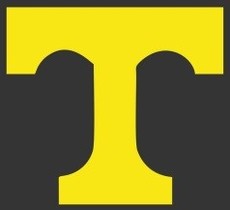 Athletic Participation InformationCREATING AN ACCOUNT PROCESS:A parent/guardian should use this link:https://www.familyid.com/organizations/tuscola-high-school-athletic-departmentFollow these steps:To find the program, use the link above, provided by Tuscola High School, and select the registration form under the word Programs.Next click on the blue Register Now button and scroll, if necessary, to the Create Account/Log In blue buttons. If this is your first time using FamilyID, click Create Account. Click Log In, if you already have a FamilyID account.NOTE: If you previously registered under the account you are currently logged into, you will be greeted with a “Welcome back!” message and will be able to select the athlete and the information you previously entered will automatically populate. Review and update all of the information, as there have been some changes from last year. If you have NEVER registered under the account you are currently logged into, please provide all of the required answers.Create your secure FamilyID account by entering the account owner’s (this will be the parent/guardian’s information) First and Last names, e-mail address, and password. Select I Agree to the FamilyID Terms of Service. Click Create Account.You will receive an email with a link to activate your new account. If you don’t see the email, check your e-mail’s filters (spam, junk, etc.)Click on the link provided in the activation e-mail, which will log you in to FamilyID.comREGISTRATION PROCESS:After creating an account, log in to FamilyID.comOn the Dashboard, type “Tuscola High School Athletics” into the search box and select North Carolina as the state, and FINDUnder the Featured Organizations, select Tuscola High School Athletic DepartmentUnder Programs, select Tuscola High School 2019-2020 Athletic RegistrationOnce in the registration form, read the instructions given and complete the information requested. All fields with a red * are required to have an answer.Click the Continue button when your form is complete.Review your registration summary.Click the Submit button